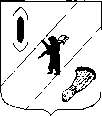 АДМИНИСТРАЦИЯ  ГАВРИЛОВ-ЯМСКОГОМУНИЦИПАЛЬНОГО РАЙОНАПОСТАНОВЛЕНИЕ           № О признании утратившем силу постановление Администрации Гаврилов-Ямского муниципального района «Об утверждении  Порядка  предоставления  и  распределения субсидии теплоснабжающим  организациямна  частичное  возмещение расходов, возникающихпри  обеспечении надежного  теплоснабжения (отопления)жилищного  фонда и  функционирования  учреждений бюджетной  сферы в части  обеспечения  коммунальных услуг  по  отоплению  и горячему водоснабжению от 04.03.2019 № 262»Руководствуясь статьей 26 Устава Гаврилов-Ямского муниципального района Ярославской области, АДМИНИСТРАЦИЯ  МУНИЦИПАЛЬНОГО РАЙОНА ПОСТАНОВЛЯЕТ:         1. Признать утратившим силу постановление Администрации Гаврилов - Ямского муниципального района от 04.03.2019 № 262 «Об утверждении  Порядка  предоставления  и  распределения субсидии теплоснабжающим  организациям на  частичное  возмещение расходов, возникающих при  обеспечении надежного  теплоснабжения (отопления) жилищного  фонда и  функционирования  учреждений бюджетной  сферы в части  обеспечения  коммунальных услуг  по  отоплению  и горячему водоснабжению».          2. Контроль за исполнением постановления возложить на заместителя Главы Администрации муниципального района Романюка А. Ю.        3. Постановление опубликовать в районной массовой газете «Гаврилов-Ямский вестник» и разместить на официальном сайте Администрации Гаврилов-Ямского муниципального района.       4. Постановление вступает в силу с момента официального опубликования.Глава Гаврилов - Ямскогомуниципального района 				                                       А.Б. Сергеичев